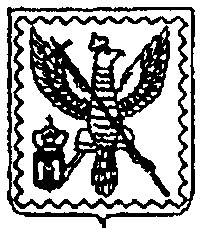 АДМИНИСТРАЦИЯ МУНИЦИПАЛЬНОГО ОБРАЗОВАНИЯГОРОДСКОГО ПОСЕЛЕНИЯ ГОРОД МОСАЛЬСККАЛУЖСКОЙ ОБЛАСТИПОСТАНОВЛЕНИЕО внесении изменений в постановлениеадминистрации МО ГП «Город Мосальск»от 25.01.2016  N 6"Об утверждении порядкаформирования, утверждения и ведения планов-графиков закупок товаров, работ, услуг для обеспечения нужд МО ГП «Город Мосальск»В соответствии с частью 5 статьи 21 Федерального закона от 05.04.2013 N 44-ФЗ "О контрактной системе в сфере закупок товаров, работ, услуг для обеспечения государственных и муниципальных нужд", постановлением Правительства Российской Федерации от 05.06.2015 N 554 "О требованиях к формированию, утверждению и ведению плана-графика закупок товаров, работ, услуг для обеспечения нужд субъекта Российской Федерации и муниципальных нужд, а также о требованиях к форме плана-графика закупок товаров, работ, услуг", постановлением Правительства Российской Федерации от 25.01.2017 N 73 "О внесении изменений в некоторые акты Правительства Российской Федерации"ПОСТАНОВЛЯЕТ:1. Внести в постановление администрации МО ГП "Город Мосальск" от 25.01.2016 N 6 "Об утверждении Порядка формирования, утверждения и ведения планов-графиков закупок товаров, работ, услуг для обеспечения нужд МО ГП «Город Мосальск» (далее - Постановление) изменение, изложив Порядок формирования, утверждения и ведения планов-графиков закупок товаров, работ, услуг для обеспечения нужд МО ГП "Город Мосальск" (приложение) в новой редакции.2. Разместить настоящее Постановление в единой информационной системе в сфере закупок в информационно-телекоммуникационной сети Интернет (www.zakupki.gov.ru) в течение трех дней со дня его утверждения.3. Настоящее Постановление вступает в силу после официального опубликования и распространяется на правоотношения, возникшие с 31 января 2017 года.4. Контроль за исполнением настоящего Постановления возложить на Главу администрацииМО ГП «Город Мосальск».Глава администрации МО ГП «Город Мосальск»                                              Е.Ю. ГолополосовПриложениек ПостановлениюадминистрацииМО ГП "Город Мосальск"                                                                                           от  09.02.2018 г.  N28ПОРЯДОКФОРМИРОВАНИЯ, УТВЕРЖДЕНИЯ И ВЕДЕНИЯ ПЛАНОВ-ГРАФИКОВ ЗАКУПОКТОВАРОВ, РАБОТ, УСЛУГ ДЛЯ ОБЕСПЕЧЕНИЯ НУЖД МУНИЦИПАЛЬНОГО ОБРАЗОВАНИЯ ГОРОДСКОГО ПОСЕЛЕНИЯ "ГОРОД МОСАЛЬСК"1. Настоящий Порядок устанавливает правила формирования, утверждения и ведения планов-графиков закупок товаров, работ, услуг для обеспечения нужд МО ГП «Город Мосальск» (далее - планы-графики закупок) в соответствии с Федеральным законом от 05.04.2013 N 44-ФЗ "О контрактной системе в сфере закупок товаров, работ, услуг для обеспечения государственных и муниципальных нужд" (далее - Федеральный закон) с учетом требований к формированию, утверждению и ведению плана-графика закупоктоваров, работ, услуг для обеспечения нужд субъекта Российской Федерации и муниципальных нужд, установленных постановлением Правительства Российской Федерации от 05.06.2015 N 554 "О требованиях к формированию, утверждению и ведению плана-графика закупок товаров, работ, услуг для обеспечения нужд субъекта Российской Федерации и муниципальных нужд, а также о требованиях к форме плана-графика закупок товаров, работ, услуг" (далее - постановление Правительства Российской Федерации от 05.06.2015N 554).2. Планы-графики закупок содержат перечень закупок товаров, работ, услуг для обеспечения нужд МО ГП «Город Мосальск»  на финансовый год и являются основанием для осуществления закупок.3. Планы-графики закупок формируются с учетом требований к форме планов-графиков закупок товаров, работ, услуг, утвержденных постановлением Правительства Российской Федерации от 05.06.2015 N 554 (далее - Требования), в виде единого документа по форме, прилагаемой к Требованиям.4. Планы-графики закупок утверждаются в течение десяти рабочих дней следующими заказчиками:а)муниципальными заказчиками - со дня доведения до соответствующего муниципального заказчика объема прав в денежном выражении на принятие и (или) исполнение обязательств в соответствии с бюджетным законодательством Российской Федерации;б) бюджетными учреждениями, за исключением закупок, осуществляемых в соответствии с частями 2 и 6 статьи 15 Федерального закона, - со дня утверждения планов финансово-хозяйственной деятельности;в) муниципальными унитарными предприятиями, за исключением закупок, осуществляемых в соответствии с частями 2.1и 6 статьи 15 Федерального закона, со дня утверждения плана (программы) финансово-хозяйственной деятельности унитарного предприятия;г) бюджетными учреждениями, муниципальными унитарными предприятиями, осуществляющими закупки в рамках переданных им органами местного самоуправления полномочий муниципального заказчика по заключению муниципальных контрактов в случаях, предусмотренных частью 6 статьи 15 Федерального закона, - со дня доведения на соответствующий лицевой счет по переданным полномочиям объема прав в денежном выражении на принятие и (или) исполнение обязательств в соответствии с бюджетным законодательством Российской Федерации.5. Планы-графики закупок формируются заказчиками, указанными в пункте 4 настоящего Порядка, ежегодно на очередной финансовый год в соответствии с планом закупок товаров, работ, услуг для обеспечения нужд МО ГП «Город Мосальск» с учетом следующих положений:а) заказчики, указанные в подпункте "а" пункта 4 настоящего Порядка, - в сроки, установленные главными распорядителями средств бюджета МО ГП «Город Мосальск», но не позднее срока, установленного в пункте 4 настоящего Порядка:формируют планы-графики закупок после внесения проекта решения городской Думы городского поселения «Город Мосальск» на очередной финансовый год и плановый период на рассмотрение городской Думы городского поселения «Город Мосальск»;утверждают сформированные планы-графики закупок после их уточнения (при необходимости) и доведения до соответствующего муниципального заказчика объема прав в денежном выражении на принятие и (или) исполнение обязательств в соответствии с бюджетным законодательством Российской Федерации;б) заказчики, указанные в подпункте "б" пункта 4 настоящего Порядка, - в сроки, установленные органами, осуществляющими функции и полномочия их учредителя, но не позднее срока, установленного в пункте 4 настоящего Порядка:утверждают планы-графики закупок после их уточнения (при необходимости) и утверждения планов финансово-хозяйственной деятельности;в) заказчики, указанные в подпункте "в" пункта 4 настоящего Порядка:формируют планы-графики закупок при планировании в соответствии с законодательством Российской Федерации их финансово-хозяйственной деятельности;уточняют при необходимости планы-графики закупок, после их уточнения и утверждения плана (программы) финансово-хозяйственной деятельности предприятия утверждают планы-графики закупок в срок, установленный в пункте 4 настоящего Порядка;г) заказчики, указанные в подпункте "г" пункта 4 настоящего Порядка:формируют планы-графики закупок после внесения проекта решения о бюджете на рассмотрение Городской Думы городского поселения «Город Мосальск»;утверждают планы-графики закупок после их уточнения (при необходимости) и заключения соглашений о передаче указанным юридическим лицам муниципальными органами, являющимися муниципальными заказчиками, полномочий муниципального заказчика на заключение и исполнение муниципальных контрактов от лица указанных органов в случаях, предусмотренных частью 6 статьи 15 Федерального закона, в срок, установленный в пункте 4 настоящего Порядка.6. Формирование, утверждение и ведение планов-графиков закупок заказчиками, указанными в подпункте "г" пункта 4 настоящего Порядка, осуществляются от лица соответствующих муниципальных заказчиков, передавших этим заказчикам свои полномочия.7. В план-график закупок включается перечень товаров, работ, услуг, закупка которых осуществляется путем проведения конкурса (открытого конкурса, конкурса с ограниченным участием, двухэтапного конкурса, закрытого конкурса, закрытого конкурса с ограниченным участием, закрытого двухэтапного конкурса), аукциона (аукциона в электронной форме, закрытого аукциона), запроса котировок, запроса предложений, закупки у единственного поставщика (исполнителя, подрядчика), а также путем определения поставщика (подрядчика, исполнителя) способом, устанавливаемым Правительством Российской Федерации в соответствии со статьей 111 Федерального закона.8. Размещение планов-графиков закупок в единой информационной системе в сфере закупок (далее - ЕИС) осуществляется заказчиками, указанными в пункте 4 настоящего Порядка, в соответствии с Правилами размещения в ЕИС планов-графиков закупок товаров, работ, услуг для обеспечения государственных и муниципальных нужд, установленными постановлением Правительства Российской Федерации от 29 октября 2015 г. N 1168 "Об утверждении Правил размещения в единой информационной системе в сфере закупок планов закупок товаров, работ, услуг для обеспечения государственных и муниципальных нужд, планов-графиков закупок товаров, работ, услуг для обеспечения государственных и муниципальных нужд".9. Формирование, утверждение и размещение в ЕИС планов-графиков закупок осуществляются заказчиками, указанными в пункте 4 настоящего Порядка, с учетом порядка взаимодействия с уполномоченным органом, утвержденного постановлением от 08.02.2017 N 70 "О мерах по централизации муниципальных закупок в МР «Мосальский район»», уполномоченном на определение поставщиков (подрядчиков, исполнителей) для муниципальных заказчиков МР "Мосальский район", и об утверждении порядка взаимодействия заказчиков МР "Мосальский район" с уполномоченным органом".10. В план-график закупок включается информация о закупках, об осуществлении которых размещаются извещения либо направляются приглашения принять участие в определении поставщика (подрядчика, исполнителя) в установленных Федеральным законом случаях в течение года, на который утвержден план-график закупок, а также о закупках у единственного поставщика (подрядчика, исполнителя), контракты с которым планируются к заключению в течение года, на который утвержден план-график закупок.11. В случае если период осуществления закупки, включаемой в план-график закупок заказчиков, указанных в пункте 4 настоящего Порядка, в соответствии с бюджетным законодательством Российской Федерации превышает срок, на который утверждается план-график закупок, в план-график закупок также включаются сведения о закупке на весь срок исполнения контракта.12. Заказчики, указанные в пункте 4 настоящего Порядка, ведут планы-графики закупок в соответствии с положениями Федерального закона и настоящим Порядком. Внесение изменений в планы-графики закупок осуществляется в случае внесения изменений в план закупок, а также в следующих случаях:а) изменение объема и (или) стоимости планируемых к приобретению товаров, работ, услуг, выявленное в результате подготовки к осуществлению закупки, вследствие чего поставка товаров, выполнение работ, оказание услуг в соответствии с начальной (максимальной) ценой контракта, предусмотренной планом-графиком закупок, становятся невозможными;б) изменение планируемой даты начала осуществления закупки, сроков и (или) периодичности приобретения товаров, выполнения работ, оказания услуг, способа определения поставщика (подрядчика, исполнителя), этапов оплаты и (или) размера аванса, срока исполнения контракта;в) отмена заказчиком закупки, предусмотренной планом-графиком закупок;г) образовавшаяся экономия от использования в текущем финансовом году бюджетных ассигнований в соответствии с законодательством Российской Федерации;д) выдача предписания органами контроля, определенными статьей 99 Федерального закона, в том числе об аннулировании процедуры определения поставщиков (подрядчиков, исполнителей);е) реализация решения, принятого заказчиком по итогам обязательного общественного обсуждения закупки;ж) возникновение обстоятельств, предвидеть которые на дату утверждения плана-графика закупок было невозможно.13. Внесение изменений в план-график закупок по каждому объекту закупки осуществляется не позднее чем за десять дней до дня размещения в единой информационной системе в сфере закупок в информационно-телекоммуникационной сети Интернет (www.zakupki.gov.ru) извещения об осуществлении закупки, направления приглашения принять участие в определении поставщика (подрядчика, исполнителя), за исключением случая, указанного в пункте 13 настоящего Порядка, а в случае, если в соответствии с Федеральным законом не предусмотрено размещение извещения об осуществлении закупки или направление приглашения принять участие в определении поставщика (подрядчика, исполнителя), - до даты заключения контракта.14. В случае осуществления закупок путем проведения запроса котировок в целях оказания гуманитарной помощи либо ликвидации последствий чрезвычайных ситуаций природного или техногенного характера в соответствии со статьей 82 Федерального закона внесение изменений в план-график закупок осуществляется в день направления запроса о предоставлении котировок участникам закупок, а в случае осуществления закупки у единственного поставщика (подрядчика, исполнителя) в соответствии с пунктами 9 и 28 части 1 статьи 93 Федерального закона - не позднее чем за один день до даты заключения контракта.15. План-график закупок содержит приложения, содержащие обоснования в отношении каждого объекта закупки, подготовленные в порядке, установленном Правительством Российской Федерации в соответствии с частью 7 статьи 18 Федерального закона, в том числе:обоснование начальной (максимальной) цены контракта или цены контракта, заключаемого с единственным поставщиком (подрядчиком, исполнителем), определяемым в соответствии со статьей 22 Федерального закона с указанием включенных в объект закупки товаров, работ, услуг, их количества и единиц измерения (при наличии);обоснование способа определения поставщика (подрядчика, исполнителя) в соответствии с главой 3 Федерального закона, в том числе дополнительные требования к участникам закупки (при наличии таких требований), установленные в соответствии с частью 2 статьи 31 Федерального закона.16. Информация, включаемая заказчиками, указанными в пункте 4 настоящего Порядка, в план-график закупок, должна соответствовать показателям плана закупок, в том числе:а) включаемые в план-график закупок идентификационные коды закупок должны соответствовать идентификационному коду закупки, включенному в план закупок;б) включаемая в план-график закупок информация о начальных (максимальных) ценах контрактов, ценах контрактов, заключаемых с единственным поставщиком (подрядчиком, исполнителем), и об объемах финансового обеспечения (планируемых платежей) для осуществления закупок на соответствующий финансовый год должна соответствовать включенной в план закупок информации об объеме финансового обеспечения (планируемых платежей) для осуществления закупки на соответствующий финансовый год.09.02.2018 г.г. Мосальск№  28